Breakfast at Tiffany’sTruman Capote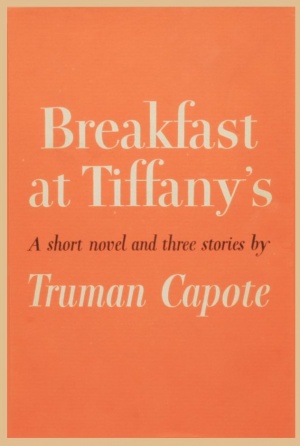 ‘’Breakfast at Tiffany’s’’ written by Truman Capote. Publisher Nordhoff.First published in the USA by Random House 1958. Number of pages: 78.Before readingI had no reasons to read this book, actually I’ve never heard of this book. I saw it and read the burb, I found it interesting so I picked this one out. I’ve Googled the book and found that there is a film of this book. I also read some positive reviews. Chapter oneIn this story there is a narrator. In chapter one you don’t know what his name is. To make it easy to explain what happens in this chapter, I named him JamesJames lives in an apartment in New York, above Holly Golightly. Holly is the woman James is in love with. They often went to the pub of Joe Bell, a friend of them. One day Joe calls James up to ask him to come to his pub. He has a couple of pictures of Holly that he wants to show. In this chapter is known that also Joe is in love with Holly. However, James and Joe don’t know where Holly is. Using the photos Joe has gotten from a Japanese photographer, they know that she is in Africa. But they don’t know what her condition is or whether she is still alive.Chapter two The book is now moving into the past. Holly is a very beautiful women. She gets very often visited by men. James and Holly don’t know each other, they only encounter each other on the stair or in the lobby of the apartment, but don’t talk.One day Holly flights of a drunken man, through the fire escape she comes to James his door. He lets her inside: ’’Listen, you can throw me out if you want to, I’ve got a gall barging in on you like this. But that fire escape was damned icy. And you looked so cozy. Like my brother Fred. We used to sleep four in a bed, and he was the only that ever let ne hug him on a cold night. By the way, do you mind if I call you Fred?’’ (Page 20)Holly and Fred talked that night about their lives. Holly left house when she was fourteen years old, but she didn’t want to tell why. Fred read for Holly the books and the story’s he had written. She didn’t like his stories and suggested that he should make a story about her. She told him about Sally, a friend of her, who she visited every Thursday and thought it would be a nice story to write about. They talked a long time and at the end of the night she laid beside him. Chapter threeThe next day Holly left a basket outside the door of Fred with her card: Bless you darling Fred. Please forgive the other night. You were an angel about the whole thing – Holly. P.S. I won’t bother you again. (Page 26)Fred replied: ‘’Please do”. But he didn’t see or hear anything of her. One night Fred couldn’t work on his book so he decided to leave a message for Holly. The next morning he got a message back. Holly wanted to drink something with him!That afternoon Fred met to her house. Unexpectedly, but there was a man in her house, and later that night there came more people. Fred talked with some man and they told him that Holly is a little bit crazy and stressed, she doesn’t want a man. That night Fred and Holly talked a lot, when they were talking Holly’s cat came. Holly hadn’t given him a name because he didn’t belong to her, and so should it be in a relationship. She doesn’t want a man until she knows where she belongs. Holly her friend Mag came also. She was an ugly and weird woman. At the end of the night Fred brought her home and was very nice to her. To his regret he heard Mag and Holly talking about him the next day. Mag was telling her that he was a stupid boy. Chapter fourFred had sent his story to a university. He got a message back, they liked his story a lot but don’t want to buy it from him. Yet Fred was very happy about the message so he wanted to show it to Holly. She also very happy about it and to celebrate she wanted to take him to lunch somewhere. Fred told her about his life because she asked him. At the way back Holly wanted to steal something. Fred was doubtful but did it, and he liked it. They had stolen masks from a store.It was getting better between Holly and Fred, they were meeting a lot and they had always a great time with each other. But Fred had found a job which made their hours extremely different. At Christmas Eve Holly gave a party and invited Fred too. They had a present for each other. Holly gave him a cage he wanted so badly, but he hadn’t the money for it. It was very nice of her to buy it.Chapter fiveHolly and Fred had a little fight. Fred was very upset and angry: ‘’She was I decided. ‘A crude exhibitionist’, ‘a time waster’, ‘an unterfake’: someone never to be spoken to be again.’’ (Page 46)One night there was a man following Fred. Fred had seen the man earlier this day. He was looking and the window of Holly and was rubbing a finger across the embossed lettering of Holly’s name that was standing on her mailbox. Fred really didn’t know who he was, he thought he could be a detective or something.When Fred entered a hamburger restaurant the man followed him and sat down close to him. Fred was very curious so he asked him for what he was looking. The man said he was looking for a friend. He took a picture from his wallet and showed it to Fred. It was a photo of a group children and himself. He pointed a plump girl and said: ‘’That’s her …’’. Fred looked better at her and recognized her. It was Holly. This man must be her father. The man told him that Holly is not her real name. Her real name was Lulamae Barnes. It was her name. Until this man, Doc Golightly, married her. This man wasn’t her father, it was her husband. Doc was looking for Holly for five years now.  Soon as he got a letter from Fred (Holly’s brother), saying where she was, he came to her place to take her home. She belongs home with her husband and children. But those children were not hers. Their mother passed away. The man told ‘’Fred’’ why Holly ran away from home when she was fourteen years old. Both of her parents died of the TB. Holly and her brother were sent off to live with different mean people. They had a good reason to run off from that house. But she hadn’t a reason to leave Docs house. The man asked ‘’Fred’’ to let Holly know that he was here. ‘’Fred’’ did what he asked him. Holly was surprised to see Doc, they kissed in front of ‘’Fred’’.Chapter six‘’Fred’’ and Holly were drinking something in Joe’s bar:‘’Doc really loves me, you know. And I love him. He may have looked old and tacky to you. But you don’t know the sweetness of him, the confidence he can give to birds and brats and fragile things like that’’. (Page 56)Chapter seven‘’Fred hadn’t seen Holly since they went to drink something in Joe’s bar. He was fired of his job. But this wasn’t the thing what hurt ‘’Fred’’. Holly was going away, again. She wanted to run off and leave everybody. ‘’Fred’’ told her to not to leave and that he would miss her. But she really wanted to leave. ‘’Fred’’ and Holly became friends forever. One night ‘’Fred’’ and Holly were arrested. They had drugs and the police knew they had stolen some stuff. Luckily the police let them finally free.Chapter 8Holly was really gone. But she didn’t tell ‘’Fred’’ where she went. She only told him to feed her cat. ‘’Fred’’ rang some people who could know where she was, a friend of Holly told him: ‘’She’s crazy. A phony. But a real phony, you know? Anyway, don’t worry, it wouldn’t surprise me she’s home already. (Page 67)But she wasn’t, she wasn’t home. Holly sent ‘’Fred’’ a letter. She told him where she was looking for a place to live. And if she would know where this would be, she would sent him a letter.After reading:I disliked this book. It was not fun to read, some parts were boring and uninteresting. The story itself is pretty good, but I didn’t like the writing style. It was not exciting. I thought it would be a nice book, but it wasn’t. So I wouldn’t recommend the book for somebody else. There were also very difficult parts I really didn’t understand. And it is very annoying that there are no chapters, I made them.The most interesting scene is when Doc tells ‘’Fred” that he is her husband. I didn’t expect this. 